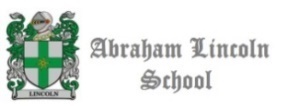                       Contenidos de Prueba de Educación CiudadanaDocente: Etna Vivar Navarro             Forma: evaluación online Prueba objetiva  selección múltiple.Mes: septiembre de 2020Curso y Asignatura              Contenidos              Fecha3°Medio Educación Ciudadana   Unidad 1: “Estado, democracia y ciudadanía” 0.A. 1-Fundamentos de la democracia y ciudadanía.-Los derechos fundamentales de la persona: los derechos humanos.-Libertades fundamentales de las personas.- Deberes del Estado, Derechos y responsabilidades ciudadanas.-Formas de participación y su fortalecimiento al bien común; el sufragio.-Formas de representación de la ciudadanía; las instituciones democráticas.-Los riesgos para la democracia en Chile (desafección política, la desigualdad, corrupción, etc)             Martes 29  Septiembre 